Территориальная избирательная комиссия Саяногорска работает в полном составе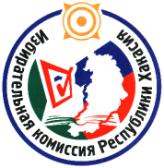 	На состоявшемся 29 декабря 2016 года очередном заседании Избирательная комиссия Республики Хакасия назначила члена территориальной избирательной комиссии города Саяногорска с правом решающего голоса. 	Им стала Юлия Синкина, предложенная в состав саяногорской ТИК Хакасским региональным отделением политической партии «ПАТРИОТЫ РОССИИ».Для справки:Синкина Юлия Джоржевна, 1974 года рождения, индивидуальный предприниматель. Отдел общественных связей и информации ИК РХ23-94-37